Prijava za upis u očevidnik muzeja, te muzeja, galerija i zbirki unutar ustanova i  drugih pravnih osobaNaziv muzeja ________________________________________________________________Naziv muzeja, galerije i zbirke unutar ustanove i druge pravne osobe _______________________________________________________________________________________________Sjedište muzeja, odnosno muzeja, galerije i zbirke unutar ustanove i druge pravne  osobe uz telefon, telefaks, e­mail ________________________________________________Vrsta muzeja, odnosno muzeja, galerije i zbirke unutar ustanove i druge pravne  osobe ______________________________________________________________________Naziv i sjedište osnivača muzeja ___________________________________________________________________________Naziv i sjedište ustanove i druge pravne osobe unutar koje je muzej, galerija i zbirka __________________________________________________________________________________Nositelj prava vlasništva na muzejskog građi i dokumentaciji _____________________________________________________________________________________________________Osnivački akt (broj i datum donošenja) ___________________________________________Statut (broj i datum donošenja te suglasnost osnivača) __________________________________________________________________________________________________________Broj i datum sudske registracije _________________________________________________Ravnatelj (v.d. ravnatelja, privremeni ravnatelj) (ime, prezime, broj i datum akta o  imenovanju) ___________________________________________________________________________________________________________________________________________Voditelj muzeja, galerije i zbirke unutar ustanove i druge pravne osobe  (ime, prezime, broj i datum akta o imenovanju) ________________________________________________________________________________________________________________Upravno vijeće muzeja (popis članova, datum izbora, odnosno imenovanja, stručna  sprema i zanimanje) _________________________________________________________________________________________________________________________________________________________________________________________________________________________________Muzejski odbor muzeja, galerije i zbirke unutar ustanove i druge pravne osobe (popis  članova, datum izbora, odnosno imenovanja, stručna sprema i zanimanje) _________________________________________________________________________________________________________________________________________________________________________________________________________________________________________________Naziv i sjedište podružnice uz telefon, telefaks, e­mail _____________________________________________________________________________________________________________________________________________________________________________________Naziv i adresa ustrojbene jedinice izvan sjedišta muzeja uz telefon, telefaks, e­mail _________________________________________________________________________________________________________________________________________________________________________________________________________________________________________Voditelj podružnice, voditelj ustrojbene jedinice izvan sjedišta muzeja  (ime i prezime, broj i datum akta o imenovanju) __________________________________________________________________________________________________________________________________________________________________________________________Statusne promjene i prestanak muzeja (broj i datum akta, podaci o promjenama i  brisanju iz sudskog registra) _____________________________________________________________________________________________________________________________________________________________________________________________________________________________________________________________________________________Posebne napomene _________________________________________________________________________________________________________________________________________________________________________________________________________________Datum upisa podataka _________________________________________________________Potpis i pečatPopunjavanjem i potpisivanjem ovog obrasca dajete izričitu privolu za prikupljanje, obrađivanje i čuvanje Vaših osobnih podataka navedenih u obrascu, Koprivničko-križevačkoj županiji (u daljnjem tekstu: Voditelju obrade) u svrhu upisa u očevidnik muzeja ostvarivanja prava i obveza te daje izričitu privolu da Koprivničko-križevačka županija ustupi na obradu osobne podatke iz ovog obrasca nadležnim ministarstvima na njihov zahtjev samo u slučajevima koji su propisani zakonom ili predstavljaju dio ugovornih obveza,. Ovim putem izričito izjavljujete da imate više od 18 godina i da zakonski možete dati privolu za obradu osobnih podataka kako je to navedeno u ovoj izjavi.S Vašim osobnim podacima postupat ćemo sukladno Općoj uredbi o zaštiti podataka (EU GDPR) i Zakonu provedbi opće uredbe o zaštiti podataka („Narodne novine“ broj 42/18.), te u skladu s Politikom zaštite privatnosti osobnih podataka koja je objavljena i može se pročitati na web stranici Koprivničko-križevačke županije, https://kckzz.hr/uprava/politika-zastite-privatnosti-osobnih-podataka/ , uz primjenu odgovarajućih organizacijskih i tehničkih mjera zaštite osobnih podataka od neovlaštenog pristupa, zlouporabe, otkrivanja, gubitka ili uništenja.             Čuvamo povjerljivost Vaših osobnih podataka te je pristup osobnim podacima omogućen samo onim službenicima kojima su oni potrebni radi provedbe vašeg zahtjeva, a trećim osobama samo u dijelu provedbe ugovornih i zakonskih obveza. Voditelj obrade će ishoditi brisanje Vaših osobnih podataka kada oni više neće biti nužni u odnosu na svrhu za koju su prikupljani sukladno Pravilima za upravljanje javnim dokumentarnim gradivom Koprivničko-križevačke županije („Službeni glasnik Koprivničko-križevačke županije“ broj 28/20.).Napominjemo da u svako doba, u potpunosti ili djelomice, bez naknade i objašnjenja možete dopuniti nepotpune ili netočne osobne podatke te možete povući svoju privolu i zatražiti prestanak aktivnosti obrade Vaših osobnih podataka Opoziv ne utječe na zakonitost obrade prije njezina povlačenja. Opoziv privole možete podnijeti osobno dolaskom na gore navedenu adresu ili e-poštom na adresu: zastita.podataka@kckzz.hr. Također, prigovor možete uložiti Agenciji za zaštitu osobnih podataka (www.azop.hr).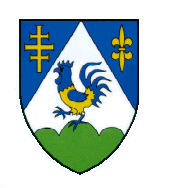 KOPRIVNIČKO-KRIŽEVAČKA ŽUPANIJAUpravni odjel za obrazovanje, kulturu, znanost, sport i nacionalne manjine
Ulica Antuna Nemčića 5, 48000 KoprivnicaTel: 048/658-118, pisarnica@kckzz.hr